13.1.21Change the meaning of these words by adding ‘un’ to the beginning. Then draw a picture to match the meaning of the new word. The first one has been done as an example for you.Root wordAdd unDraw a picturezipunzip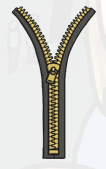 packtiehappytidycleanwellload